◆2回目の緊急事態宣言が発令された場合の対応◆もともと大人数で切磋琢磨することをベースとして指導を行っているそろばん教室ですが、緊急事態宣言が出された場合は、週1回の通塾に制限させていただきたいと思います。（個別の生徒さんも基本的にはこの形を想定しています。プレコースの方はもともと少人数ですので変更なし）週1回50分の少人数指導で1.5コマ消化とさせていただき、月に4回お越し頂くと6コマ消化、その他ズームでの指導（集団1回につき1コマ消化、個別30分2コマ消化）や無料勉強アプリの提供（小4～中3まで対応ビットキャンパス）と動画指導の提供（月ごと見放題で2コマ消化）で対応させていただきたいと思います。動画は基礎的な導入教材と各級の練習教材の解説動画です。現在は導入動画のみですが、毎週少なくとも1回分の検定練習の解説をいたしますので、一旦計ってわからないところをご覧頂くことで復習も容易にできるようにいたします。リクエストにも応じます。（第何回の第何番がわかりません、解説動画を作ってください。と言ったもので何問でも対応します）◆少人数指導50分を1.5コマ消化にした内訳（今まで）通常15～20人程度を２、3人の講師で指導しております。　●通常指導●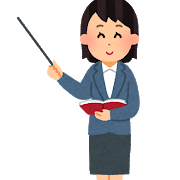 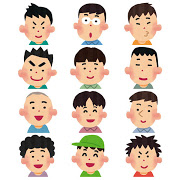 1人の講師にあたり生徒７～10人（平均）つまり50分の集団指導で1コマ消化としておりますが、講師1名につき、７～10人の生徒を見ていることになります。今回緊急事態宣言が発出された場合もしくは、さらにコロナの状況が悪化して危険と感じられる場合は、少人数で最大8名とさせていただき、それを距離をとって4人ごとにし、2名の講師で指導します。つまり講師1名につき最大4名（日によっては講師1名に対し生徒2～４名）の講師で対応し、50分見ますので、いつも以上に手厚く指導ができます。沢山生徒さんもいらっしゃいますし、沢山講師もおりますので、沢山の通塾希望を受け入れたいのですが、それを行ってしまうと、蜜になることが避けられません。このところ、低年齢のお子さんもコロナにかかることを良く聞きます。今まで聞いているだけでも当生徒の通う小学校の5校でコロナでの学級閉鎖がありました。うちの息子が通う高校でも先日コロナ感染者が出ました。（幸い全員当そろばん教室の生徒さんは陰性でした）このようなことから、生徒同士での感染のリスクを少しでも避けたいと考えております。この機会に回数は有る程度来ているけれど、点が伸び悩んでいる生徒さんなども、何処で躓いているかより発見できる機会を多くし、回数が少なくてもピンポイントの少人数指導で上達できるように体制を整えたいと考えています。勿論自宅学習必須となりますので、ご協力いただく点も多いかと思いますが、ご理解頂けますと幸いです。現在提供できるZOOM講座（8コマ制限の対象外です）毎週火曜日夜7時から暗算1級もしくは暗算段位専用クラス　1コマ消化毎週土曜日午後4時半から1級から3級珠算計測の会（指定プリントを30分しっかり計って丸付けしよう）わからないところ後ほど解説動画あり　1コマ消化他、読み上げZOOM（無料）月曜８時４０分から　中級から上級の読み上げZOOM指導　火曜８時過ぎから　下級から中級の読み上げZOOM指導です。まだ、これは今後悪化した状況のときの対応ですので、明日から、と言うわけではありません。今後この形になる可能性があることをご予定下さい。